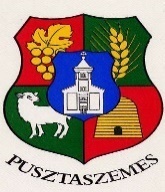 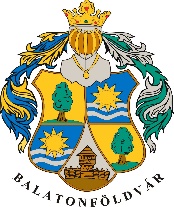 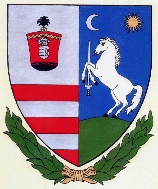 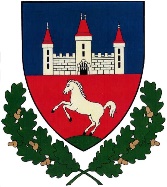 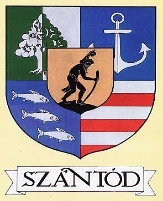 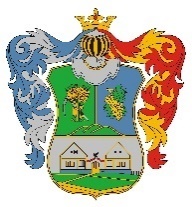 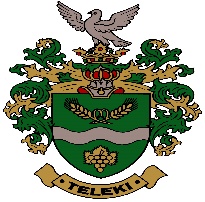 BESZÁMOLÓBALATONFÖLDVÁRI KÖZÖS ÖNKORMÁNYZATI HIVATALBALATONFÖLDVÁR, BÁLVÁNYOS, KEREKI PUSZTASZEMES, SZÁNTÓD, SZÓLÁD, TELEKITEVÉKENYSÉGÉRŐL2023.01.01-2023.12.31.BEVEZETÉSMagyarország helyi önkormányzatairól szóló 2011. évi CLXXXIX. törvény (továbbiakban: Mötv.) 81. § (3) bekezdés f) pontja értelmében a jegyző évente beszámol a képviselő-testületnek a hivatal tevékenységéről. A törvényi kötelezettségnek eleget téve az alábbiak szerint tájékoztatom a Tisztelt Képviselő-testületeket a hivatal 2023. évi munkájáról.   A Mötv. 84. § (1) bekezdése szerint: „A helyi önkormányzat képviselő-testülete az önkormányzat működésével, valamint a polgármester vagy a jegyző feladat- és hatáskörébe tartozó ügyek döntésre való előkészítésével és végrehajtásával kapcsolatos feladatok ellátására polgármesteri hivatalt vagy közös önkormányzati hivatalt hoz létre. A hivatal közreműködik az önkormányzatok egymás közötti, valamint az állami szervekkel történő együttműködésének összehangolásában.” A képviselő-testületek jóváhagyása alapján 2019. december 17. napján került aláírásra a Balatonföldvári Közös Önkormányzati Hivatal (továbbiakban: Hivatal) alapító megállapodása, mely meghatározta a Hivatal szervezeti felépítését, működésének alapkérdéseit, a költségek finanszírozásához történő hozzájárulás mértékét, valamint a hivatali munkaköröket. A Hivatal jogi személyiséggel rendelkező, önállóan gazdálkodó költségvetési szerv. A Hivatal tevékenységét az irányadó jogszabályoknak, valamint a Szervezeti és Működési Szabályzatában foglaltaknak megfelelően végzi. Az államigazgatási feladatellátáson túl a hivatal közreműködik az önkormányzatok egymás közötti, valamint az állami szervekkel történő együttműködés összehangolásában. A Hivatal szervezetébe integráltan látja el feladatait a kistérségi munkacsoport.A jegyző feladatairól és hatásköréről a Mötv. 81. § (3) bekezdése rendelkezik az alábbiak szerint:a) dönt a jogszabály által hatáskörébe utalt államigazgatási ügyekben; b) gyakorolja a munkáltatói jogokat a polgármesteri hivatal, a közös önkormányzati hivatal köztisztviselői és munkavállalói tekintetében, továbbá gyakorolja az egyéb munkáltatói jogokat az aljegyző tekintetében; c) gondoskodik az önkormányzat működésével kapcsolatos feladatok ellátásáról; d) tanácskozási joggal vesz részt a képviselő-testület, a képviselő-testület bizottságának ülésén; e) jelzi a képviselő-testületnek, a képviselő-testület szervének és a polgármesternek, ha a döntésük, működésük jogszabálysértő; f) évente beszámol a képviselő-testületnek a hivatal tevékenységéről; g) döntésre előkészíti a polgármester hatáskörébe tartozó államigazgatási ügyeket; h) dönt azokban a hatósági ügyekben, amelyeket a polgármester ad át; i) dönt a hatáskörébe utalt önkormányzati és önkormányzati hatósági ügyekben; j) a hatáskörébe tartozó ügyekben szabályozza a kiadmányozás rendjét; k) rögzíti a talált dolgok nyilvántartásába a talált idegen dologgal kapcsolatos a körözési nyilvántartási rendszerről és a személyek, dolgok felkutatásáról és azonosításáról szóló törvény szerinti adatokat, valamint a talált idegen dolog tulajdonosnak történő átadást követően törli azokat.A HIVATAL FELÉPÍTÉSEA Hivatal munkavállalói létszáma 2023. január 1-jén 38 fő, betöltött 36 fő, ebből 30 fő 8 órás, 3 fő 7 órás, 3 fő 6 órás munkaidőben foglalkoztatott. Az állomány 34 tagja nő és 2 férfi, erősen a nők javára tolódik el az arány, dolgozók 94 %-t képviselik. Kor szerinti megoszlás alapján a 40 év felettiek aránya 83 %, az 50 év felettiek aránya 53 %.A munkavállalók kor és nem szerinti megoszlása a 2023. január 1-i időállapot szerint.A Hivatal szervezeti felépítése és gyakorlati működése a Mötv. rendelkezéseinek megfelelő, komplex feladatellátást biztosít a közös önkormányzati hivatalt alapító valamennyi települési önkormányzat vonatkozásában a rendelkezésre álló források A hivatal szervezeti felépítéseJegyző (Hivatalvezető)Aljegyző Pénzügyi osztály  		Hatósági osztály 		      Titkársági osztály	 Települési könyvelés 	         		Igazgatási feladatok		    Testületi referensi feladatokBér- munkaügy   	          		Lakcím - KCR			    Munkaügyi feladatokPénztár			                          Anyakönyv, választás	 	    Képzések, továbbképzésekIntézményi könyvelés 			Hagyaték 			     szervezése,Gépjármű nyilvántartás			Hirdetmények			     ÜgykezelőkLeltár 					Szociális, gyermekvéd. ügyek	     TitkárnőPályázatok könyvelése  			Talált tárgyak			     Informatikus Kistérségi ügyek			Jogi ügyek, szerződések	     Takarító, hivatalsegéd(Kistérségi munkatárs  a                          Bérleti ügyek			     PiacfelügyelőKistérség finanszírozásában)                   Ipar, kereskedelmi ügyek	     Pályázati referens					 Építésügyek                			                           Munka- és tűzvédelmi ügyek                 		 AdóhatóságA Hivatal közvetlen államigazgatási feladatellátása mellett – részben jogszabályban előírt, részben képviselő-testületi döntésen alapuló – kiegészítő tevékenységet végeznek a takarítók és a piacfelügyelő, valamint a városi felügyelő és a gépkocsivezető, ez utóbbiak önkormányzati alkalmazottak. Megbízási szerződés alapján végzi ellenőrzési feladatát a belső ellenőr, valamint társulási megállapodásban foglaltaknak megfelelően a végrehajtásra átadott ügyeket a végrehajtó.A beszámolási időszak személyi változásai:Nyugdíjba vonult: Köselingné dr. Kovács ZitaA jegyzői álláshelyet pályázati úton 2023. február 20-tól dr. Törőcsik Gabriella nyerte elDr. Törőcsik Gabriella helyett 2023. május 15-től dr. Kadlicskó Krisztina tölti be a jogász munkakörtMás munkahelyen helyezkedett el: Németh Szimonetta, a megüresedett álláshelyet 2024-ben sikerült betölteniA pénzügyi osztályon két személyi változás történt: egy fő határozott idejű kinevezése szűnt meg, egy fő jogviszonya gyermekvállalás miatt szünetel. Munkaköri feladataikat a megmaradt személyi állomány helyettesítés útján látja el.2023-ban év közben a Hivatalban három betöltetlen álláshely keletkezett. Egy fő jogviszonya 2019. óta szünetel polgármesteri teendői ellátása miatt. 2008. év óta, másfél évtizede az önkormányzati köztisztviselők illetményalapja nem változott, ugyanakkor a központi szabályozás alapján a minimálbér és a garantált bérminimum évről-évre történő emelése következtében az előző évi bérkerethez mégis hozzá kellett tennie az önkormányzatoknak. Szintén az önkormányzatok hoznak egyedileg döntést – alkottak rendeletet – az illetményalap   helyi emeléséről (összege immár 2018. év óta 48.000 Ft.), amely azt biztosítja, hogy a köztisztviselők bére legalább az előző évivel azonos szinten maradhasson.  Ezzel együtt is a köztisztviselők negyedének illetménye nem érte el a garantált bérminimumot. Az önkormányzati közszféra létszámban, de különösen bérkeret tekintetében oly mértékben alultervezett és alulfinanszírozott, ami már a minőségi feladatellátás rovására mehet, és amennyiben nem lesz változás, a jogszerű működést akadályozza.A hivatal munkatársai:A HIVATAL MŰKÖDÉSEA szervezeti és működési szabályzat szerint a jegyző és az aljegyző irányítása alatt három osztály került kialakításra. 2021-ben a hatósági osztályvezető áthelyezéssel más önkormányzati hivatalba került, a hatósági osztályvezetői tisztség átmenetileg nem került betöltésre. Az álláshelyen egy fő jogász segíti a jegyző és a polgármesterek munkáját.A hivatali munka naponta 8.00-tól 16.30-ig tart. Ügyfélfogadás a székhely településen Balatonföldváron hétfőn délelőtt, szerdán egész nap, pénteken délelőtt van. A gyakorlatban valamennyi hétköznap nyitott a hivatal, így kedden és csütörtökön is történik ügyfélfogadás. Ez alól kivétel az adóiroda, mert a háttérmunka ellátása a folyamatos ügyfélfogadás mellett nem lehetséges. Több bejáró dolgozó, külön jegyzői engedéllyel, eltérő munkaidő beosztással 7.45-től 16.15 vagy 7.30-től 16.00 óráig dolgozik.A székhelytelepülésen kívüli fogadóórák az alábbiak: hétfő, Bálványos: Bicskei Lillakedd, Szólád: Mikóné Fejes Ibolya  szerda, Kereki: Magyar Szilvia csütörtök, Pusztaszemes: Bicskei Lillapéntek, Szántód: Magyar Szilviapéntek, Teleki: Bicskei LillaA polgármesterekkel történő közvetlen egyeztetést igénylő ügyekben a jegyző szükség szerint, minden településen csatlakozik a munkatársakhoz. A fogadóórákon az illetékes polgármester is részt vesz és ilyenkor a megjelenő ügyfelek ügyeinek intézése mellett mód nyílik arra, hogy a polgármesterrel áttekintsék a község aktuális önkormányzati ügyeit, a megvalósításra váró feladatokat.A képviselő-testületi ülések időpontja településenként eltérő. Egyes helyeken megmaradt a délutáni vagy esti testületi ülés gyakorlata, néhány helyen lehetőség van a munkaidőben történő ülésezésre. Az üléseken a jegyző vagy aljegyző és azok a referensek vesznek részt, akik a fogadónapra járnak. Az előterjesztések tárgyának függvényében bővül a résztvevők köre a pénzügyi osztályvezetővel, valamint a szakterület által érintett ügyintézővel. A gazdálkodó szervezetek, vállalkozók, közigazgatési- és igazságszolgáltatási szervek egymás közötti ügyintézése, levelezése már szinte kizárólagosan elektronikus úton, hivatali kapun keresztül történhet, de a magánszemélyek is egyre gyakrabban veszik igénybe az elektronikus ügyintézés lehetőségét. Az is elmondható, hogy egyre többen veszik igénybe az elektronikus fizetési lehetőségeket, bár változatlanul van egy réteg, mely a csekkes befizetéshez ragaszkodik.A településekre érkező küldemények ASP rendszerbe történő érkeztetése helyben történik a hivatalsegédek (4 fő) és a településen dolgozó ügyintézők (3 fő) munkakörében, az iktatás pedig a székhely településen. Az iktatóban 3 főállású köztisztviselő dolgozik és további egy fő 6 órában adminisztrációs feladatokat lát el. Ugyancsak a székhely településen történik a valamennyi település hivatali kapujára érkező küldemények letöltése, kinyomtatása a titkárnő feladatkörében. Az ASP iktatási és postázási rendszer az iratok megőrzése és az ügyintézés menetének követése szempontjából kétségtelen előnyökkel jár, ugyanakkor rendkívül idő- és munkaerőigényes. A napi küldemény-letöltés, érkeztetés, majd a szignálást követő iktatás jelentős munkaerő-ráfordítást igényel.A postázás esetében a postakönyv és a tértivevény elektronikussá vált, elektronikus ügyintézés esetében boríték címzésére nincs szükség, a hagyományos postai küldeményként történő kézbesítés jelentősen lecsökkent.A Hivatal a közigazgatási feladatokon túl a hét település tekintetében biztosítja a testületi munka előkészítését, a rendeletalkotás és határozathozatal előkészítését, valamint a hozott döntések végrehajtását, a megalkotott rendeletek nyilvántartását, közzétételét.A következő táblázatok a Hivatalban feldolgozott ügyiratok számát mutatják főszám, alszám és összesített formában. Az adatokból egyértelműen látszik az a tendencia, hogy a kormányhivatalok létrehozásával az önkormányzati hivatal ügyiratszámban megmutatkozó leterheltsége csökkent, ugyanakkor 2017-től elkezdődött egy fokozatos visszarendeződés.  Hatásköri szabályok módosulásával a korábban kormányhivatalhoz tartozó feladatok ismét visszakerültek az önkormányzati hivatalhoz, és a jogszabályok új hatásköröket telepítettek a jegyzőhöz.  A 2021-es év ugrásszerű emelkedést hozott az ügyiratszámok tekintetében, meghaladva az elmúlt évtized során beérkezett irattömeget (iktatott főszámok tekintetében), és 2023-ban sem állt vissza az előző szintre. Az államigazgatási hatósági határozatok számában jelentkező szignifikáns emelkedés az adóhatóság feladatkörében történt, adómérték változásból eredő növekedés.A KÖZÖS ÖNKORMÁNYZATI HIVATALBAN FELDOLGOZOTT ÜGYIRATOK SZÁMAA HIVATAL FELADATELLÁTÁSAA jegyző feladatkörét, hatáskörét elsősorban a Mötv. továbbá más törvény vagy ágazati jogszabály határozhatja meg.   Következetesen érvényesül a feladatfinanszírozás elve, mely szerint a meghatározott önkormányzati feladathoz állapítják meg az állami támogatást, melynek biztosítani kellene a pénzügyi, valamint létszám fedezetet.  Az elmúlt évek tapasztalata szerint néhány kivételtől eltekintve a hatáskörbe tartozó feladatok és azok tervezett finanszírozása nincs arányban.  a.) A jegyző, mint hivatalvezető - vezeti a hivatalt - a hatáskörébe tartozó ügyekben szabályozza a kiadmányozás rendjét- gyakorolja a munkáltatói jogokat a közös önkormányzati hivatal köztisztviselői és munkavállalói tekintetében, továbbá gyakorolja az egyéb munkáltatói jogokat az aljegyző tekintetébenb.) A jegyző hatósági feladatai - dönt a jogszabály által hatáskörébe utalt államigazgatási ügyekben- dönt a hatáskörébe utalt önkormányzati és önkormányzati hatósági ügyekbenc.) A jegyző és a testületek működése - gondoskodik az önkormányzat működésével kapcsolatos feladatok ellátásáról - tanácskozási joggal vesz részt a képviselő-testület, a képviselő-testület bizottságának ülésén - jelzi a képviselő-testületnek, a képviselő-testület szervének és a polgármesternek, ha a döntésük, működésük jogszabálysértő - évente beszámol a képviselő-testületnek a hivatal tevékenységérőld.) Jegyző és a polgármester - döntésre előkészíti a polgármester hatáskörébe tartozó államigazgatási ügyeket - dönt azokban a hatósági ügyekben, amelyeket a polgármester ad át.A TESTÜLETEK MUNKÁJÁNAK SEGÍTÉSEA képviselő-testületek   üléseinek számát, a hozott határozatok és rendeletek adatait az alábbi táblázatok tartalmazzák.  2020. és 2021. évtől eltérően, ahogy már 2022-ben sem, 2023. évben nem szünetelt a képviselő-testületek működése, az év teljes időszakában lehetővé vált a képviselő-testületi ülések összehívása. 2023. évben, a törvényi követelménynek megfelelve került sor a közmeghallgatásokra, a lakossági fórumokra, továbbá az önkormányzatok igénye szerint a falugyűlésekre. Változatlanul sor került több helyi építési szabályzattal kapcsolatos egyeztetésre, pályázatok megvalósítását célzó megbeszélésre, munkaértekezletre.  Testületi munka adataiTestületi munkával összefüggő szervezési feladatokA képviselő-testületek munkájának előkészítése, az előterjesztések, rendelettervezetek, beszámolók, szerződéstervezetek rendszerezése, a jegyző vagy aljegyző számára kontrollra átadása elsősorban a referensek feladata, és ugyancsak rájuk hárul a meghozott döntések – határozatok és rendeletek – adminisztrálása, jegyzőkönyv elkészítése, szükséges elektronikus felületekre történő feltöltése. Az aljegyző irányítása mellett történik a gyakorta minden települést érintő jogalkotási feladatok, rendelet-tervezetek előkészítése, a más szervezetek által készített előterjesztések koordinálása, egyszerűsítve és gyorsítva a referensek feladatellátását.A képviselő-testületek munkájában egyre nagyobb szerephez jut a pályázatokon történő részvétel, és az ahhoz szükséges adminisztrációs feladatok ellátása, majd eredményes pályázat esetén a megvalósításhoz szükséges döntések meghozatala, a pályázat fenntartási időszakában a szükséges jelentések, beszámolók elkészítése.   Egy-egy pályázati időszakban soron kívül, gyorsan kell reagálni a pályázat kiírójának elvárásaira, mely nehezen tervezhetővé teszi a hivatali munkát. Balatonföldvár finanszírozásában 1 fő végzi a pályázatkezelési feladatokat, a többi település, esetenkénti döntéssel, külső pályázatíró munkáját is igénybe veszi, azonban a pályázatok előkészítéshez szükséges adatszolgáltatás továbbá a pályázat benyújtását megelőzően, majd annak elnyerését követően a megvalósításhoz szükséges képviselő-testületi döntések meghozatalának előkészítése a hivatalra, elsősorban a referensekre és a pénzügyiosztályon kijelölt ügyintézőre hárul.   Az alábbi felsorolás a 2023.évben elnyert pályázatokat tartalmazza (a korábbi évekről áthúzódó pályázatok nem kerültek felsorolásra).2023. évben folyamatban lévő, illetve megvalósult pályázatokBalatonföldvár városBálványos községKereki község Pusztaszemes község Szántód községSzólád községTeleki község2023. évi szociális tűzifa támogatás: Támogatói okirat azonosító: BMÖGF/46-33/2023Balatonföldvár Város Önkormányzata:	  2 158 365 FtBálványos Község Önkormányzata: 	     933 450 FtSzántód Község Önkormányzata:	     942 975  FtSzólád Község Önkormányzata:		      880 110 FtTeleki Község Önkormányzata:		   1 089 025 Ft2023. évi rendkívüli önkormányzati  támogatás (egészségügyi hozzájárulás megfizetése): Támogatói okirat azonosító: BMÖGF/63-115/2023Támogatás összege:	 		  5 026 000 FtBálványos Község Önkormányzata: 	     496 000 FtKereki Község Önkormányzata:	     	      508 250 FtPusztaszemes Község Önkormányzata:	      278 750 FtTeleki Község Önkormányzata:		      216 500 FtTársulások munkájának segítése A Többcélú Kistérségi Társulás Munkaszervezete a hivatalba integrálva végzi feladatait. A társulási ülések előkészítése, adminisztrálása, a döntések végrehajtása folyamatos, közvetlen irányítása a pénzügyi osztályvezető feladata. A tapasztalatok szerint időszakonként eltérő a munkaigény, de egyes feladatok társulási keretben történő megoldása (családsegítés, gyermekjóléti szolgáltatás, házi segítségnyújtás, labor, jelzőrendszeres házi segítségnyújtás stb.) finanszírozást tekintve így a legkedvezőbb. Ezt mutatja az is, hogy 2021. évben Balatonszárszó Nagyközség Önkormányzata is csatlakozott a házi segítségnyújtás közösen történő ellátásához, 2022-ben a kistérségi televízióhoz.ÁGAZGATI FELADATOKIGAZGATÁSI ÜGYEKAz anyakönyvi ügyek körébe tartozik az anyakönyvi esemény (születés, házasságkötés, haláleset) anyakönyvezése, az elektronikus anyakönyvből történő okiratok kiállítása, névváltoztatás, névviselés módosítása, egyéb anyakönyvvezető által ellátott hatósági ügyek. A házasságkötés hivatalon belül és hivatalon kívüli helyszínen, munkaidőben vagy a házasulandók kérésének megfelelően, munkaidőn túli megtartására, 30 napos várakozási idő alóli felmentésére irányuló engedélykérelemmel kapcsolatos ügyek intézése. A polgárok személyi adatainak és lakcímének nyilvántartásából személyi adatok, családi állapot igazolása; hatósági bizonyítvány kiállítása életvitelszerű helyben lakás bizonyításához. A jegyző hatáskörébe utalt anyakönyvi ügyek intézését két fő köztisztviselő végzi a Hivatalban osztott munkakörben. Az anyakönyvi igazgatás mellett ők végzik a hirdetményekkel kapcsolatos ügyintézést, a lakcím megállapítást és annak központi címregiszterbe (KCR) feltöltését, szociális ügyeket Bálványos, Pusztaszemes és a szociális étkeztetés tekintetében Balatonföldvár települések esetében. Feladatkörükbe tartozik a munka- és tűzvédelmi feladatok ellátása, a katasztrófavédelemmel való kapcsolattartás, polgári védelmi ügyek, vízkárelhárítással összefüggő feladatok szervezése és a talált tárgyakkal kapcsolatos feladatellátás.Választáshoz kapcsolódó ügyek intézése (névjegyzék, mozgóurna, átjelentkezés, választás napján ill. a választást követő időszak feladatai stb.) 2023-ban már megkezdődött a 2024. április 9-én tartandó helyi önkormányzati képviselő és polgármester választás, valamint az Európai Parlament tagjai megválasztásának előkészítése.Működési engedély ügyek, mezőgazdasági ügyek Telepengedélyezési eljárás a közös hivatalhoz tartozó települések közigazgatási területén. Bejelentés köteles üzleti, kereskedelmi tevékenységgel kapcsolatos feladatellátás,   az üzletek nyitva tartásának bejelentésével kapcsolatos eljárás lefolytatása, piacok, vásárok nyilvántartásba vétele, zenés, táncos rendezvények engedélyezése és annak nyilvántartása, egyéb szálláshelyek  nyilvántartása,  gyümölcs telepítéssel kapcsolatos eljárás, veszélyes állatok nyilvántartásának vezetése, állatvédelmi ügyek, a közterületi fakivágással kapcsolatos  engedélyezési eljárás lefolytatása, ingatlan karbantartással összefüggő eljárás lefolytatása, méhészek nyilvántartása. Helyi esélyegyenlőségi programok aktualizálása. Ezen feladatokat egy köztisztviselő látja el.Mind a szálláshely szolgáltatás, mind az üzletnyitás bejelentéséhez kötődően több nyilvántartási és statisztikai rendszerben kell adatszolgáltatást teljesíteni. Ezek az elektronikus felületek nehézkesen és időigényesen működnek, gyakorta a bevezetésük óta folyamatos fejlesztés alatt állnak, így állandóan változó körülmények között kell teljesíteni az elvárt jelentést.Vadkárügyekkel kapcsolatos eljárás, vadkárszakértő kirendelés elenyésző számban fordul elő.Szociális és gyermekvédelmi ügyekA szociális igazgatásról és a szociális ellátásokról szóló 1993. évi III. törvény, a gyermekek védelméről és a gyámügyi igazgatásról szóló 1997. évi XXXI. törvény, az általános közigazgatási rendtartásról szóló 2016. évi CL. törvény, valamint a helyi szociális rendeletekben foglaltak szerinti feladatellátás tartozik ezen ügyek körébe. Szociális ellátás helyi szabályozásáról szóló rendeletek tervezetének, módosításának elkészítése, a rendeletek folyamatos karbantartása, a települések tekintetében a pénzbeli és természetbeni ellátásokkal kapcsolatos feladatok ellátása, környezettanulmány készítése. A köztisztviselőknek sok esetben nemcsak a települési támogatásokról és az egyéb szociális ellátásokról, hanem a járási hivatalokhoz tartozó ügyekről, a családtámogatási ellátásokról, a nyugdíjhoz kapcsolódó ellátásokról is tájékoztatást kell nyújtani. A szociális ügyintézők feladatkörébe tartozik a Bursa Hungarica pályázatokkal és szociális tűzifa programmal összefüggő feladatellátás is. A szociális ügyeket osztott munkakörben – más feladatok ellátása mellett – 6 köztisztviselő látja el a hét település tekintetében.A szociális ügyek intézése terén szigorú feltételek érvényesülnek, amelyek elsősorban a kampányszerű feladatellátás időszakában (iskolakezdés, karácsonyi támogatás, tűzifa támogatás) növelik az adminisztratív feladatot. A szociális és jövedelmi körülmények felderítése, a személyi adatok teljes körű begyűjtése majd az egyedi határozathozatal és mindennek központi rendszerekben történő rögzítése, pénzügyi bizonylatolása jelentős időigényű, melyet gyakorta csak túlmunka keretében tudtak elvégezni a köztisztviselők. Jogi ügyek, adatvédelem, információbiztonság Önkormányzatok szerződéseinek, megállapodásainak jogi előkészítése, előzetes jogi véleménynyilvánítás. A Hivatal és az önkormányzatok jogtanácsosi feladatainak ellátása, szerződések ellenjegyzése, közreműködés az önkormányzati vagyonnal kapcsolatos tulajdonosi jogok érvényesítésében a Hivatalhoz tartozó valamennyi település tekintetében, továbbá a birtokvédelmi feladatok ellátása, a birtokvédelmi eljárás lefolytatása.Adatvédelmi feladatok körében az önkormányzati hivatal adatvédelmi szabályzatának elkészítése és naprakész karbantartása, a szükséges személyi képzések szervezése, a Hivatal és a hivatalhoz tartozó önkormányzatok tekintetében különös szakértelmet igényel, külső szervezettel kötött szerződés keretében zajlik. Közérdekű adatok nyilvánosságával kapcsolatos feladatok ellátása egyre nagyobb hangsúlyt kap.Információbiztonsági szabályozás, információbiztonsági szabályzatban fogalt adminisztrációs feladatok ellátása, folyamatos kapcsolat az információbiztonsági felelőssel. Civil szervezetek támogatás ügyeinek bonyolítása.Építéshatósági, műszaki ügyekEgy fő köztisztviselő, 2022-től egy fő hatórás munkavállaló segítségével látja el a hét település tekintetében a feladatokat. Munkakörébe hatósági és önkormányzati ügyek egyaránt tartoznak.   A helyi védetté nyilvánítással kapcsolatos környezetvédelmi, természetvédelmi hatósági ügyek.Környezetvédelmi hatósági ügyek.Zaj- és rezgésvédelmi ügyek lefolytatása.  Kút létesítésének engedélyezése. Jogszabályban meghatározott befogadó mértékű házi, kommunális szennyvíz elszikkasztását szolgáló létesítmény megépítésének engedélyezése. Közlekedési igazgatással kapcsolatos feladatok ellátása, az ezzel kapcsolatos szakhatósági hozzájárulások, nyilatkozatok kiadása. Önkormányzati kezelésű közút és közlekedési elemek adatainak nyilvántartása, azokról az arra jogosultak részére adat szolgáltatása. Szakhatósági hozzájárulás – igazolás – kiadása bel-és külterületen az egyes – jogszabályban meghatározott – építmények elhelyezéséhez, bővítéséhez.Építési szakhatósági nyilatkozatok kiadása. Járművek tárolására való telephely alkalmasságának igazolása.Szakhatóságként a helyi építési szabályzat és településrendezési tervek véleményezése.Közérdekű védekezési ügyek lefolytatása.Építésügyi, műszaki nyilvántartások vezetése az adatvédelmi szabályok megtartása mellett azokból adatot szolgáltatása.A Hivatalhoz tartozó önkormányzatok helyi építési szabályzatának és szabályozási tervének módosítása során a módosítással összefüggő ügyintézés és előterjesztés készítése. A Hivatalhoz tartozó önkormányzatok településképpel kapcsolatos rendeletei előterjesztésének elkészítésében közreműködés. A polgármesteri hatáskörbe tartozó településképi véleményezési eljárással kapcsolatos ügyek előkészítése és ennek keretében folyamatos kapcsolattartás a települések főépítészével.Ezen a munkaterületen belül is elmondható, hogy folyamatosan változó jogszabályi környezetben kell ellátni a feladatot, ami lehetetlenné teszi a rutinszerű munkavégzést. Az ügyfelek és a szakamberek (mérnökök, közműszolgáltatók munkatársai, cégek képviselői) mind az ingatlan vásárlásokat megelőzően, mind a felújítások, építések, közműfejlesztés kapcsán a helyi hivataltól várják a tájékoztatást olyan kérdésekben is, melyek a kormányhivatal építési hatósága vagy más hatóság hatáskörébe tartoznak. A 2021-es év tapasztalata megmutatta, hogy a telefonok és az ügyfélfogadás mellett egy ügyintéző nem képes munkaidőn belül ellátni valamennyi feladatot.A Hivatalba érkező összes ügyirat (alszám és főszám szerinti bontásban) kimutatása a 8. oldalon látható. Az alábbi táblázat a határozattal záruló hatósági és önkormányzati ügyek számát tartalmazza.  Adóhatósági feladatokAz adóigazgatási rendtartásról szóló 2017. évi CLI. törvény 22. § b) pontja az önkormányzat jegyzőjét adóhatóságként határozza meg. A helyi adókról szóló 1990. évi C. törvénnyel és annak felhatalmazása alapján megalkotott önkormányzati rendeletekkel szabályozott helyi adók és az adók módjára behajtandó köztartozások, illetve ezek megállapításával, nyilvántartásával, beszedésével, kezelésével kapcsolatos feladatok, tartoznak jegyzői hatáskörbe, valamint adóellenőrzési és végrehajtási tevékenységek, továbbá hatósági igazolások kiadása, adóügyekkel kapcsolatos statisztikai adatszolgáltatás. Mivel a helyi adók a települések jelentős bevételét adják minden település számra lényeges az adók alakulása. Az ellenőrzések adóforintban mérhető eredménye eltolódva jelentkezik, részben abból adódóan, hogy a felderítést követően szükséges az ügyfelek szabályszerű felszólítása adatbejelentésre, a beérkezett adatok feldolgozása, előíró határozatok meghozatala, és annak véglegessé válása után az adó beszedése. Jelenleg négy fő adóügyi ügyintéző végzi az érdemi döntések előkészítését és az adóztatással, adónyilvántartással összefüggő valamennyi feladatot. Az önkormányzati adóhatóság működését elsődlegesen az adózás rendjéről szóló 2017. évi CL. törvény, az Air., valamint az adóigazgatási eljárás részletszabályairól szóló 465/2017.(XII.28.) Korm. rendelet szabályozza. Adóhatósági feladatok: a helyi adók adónemenkénti nyilvántartása, adatbejelentésre felszólítás, adók kivetése, bevallások feldolgozása, talajterhelési díj bevallások feldolgozása,adók módjára behajtandó köztartozások nyilvántartása, beszedése, átutalása a behajtást kérő szerv felé, adó és értékbizonyítvány kiállítás,adóhatósági igazolás kiállítása, egyenlegközlők, csekkek megküldése,méltányossági kérelmek döntésre előkészítése,desztilláló berendezések bejelentésének kezelése, adótárgyak felmérése, adóellenőrzés,végrehajtásra átadandó ügyek előkészítése,ASP adó szakrendszer használata.Az ügyfél- és ügyiratforgalom jelentős az adóhatóságnál, ahhoz, hogy a háttérmunka zavartalanul elvégezhetővé álljon a keddi és csütörtöki napokon sem ügyfeleket, sem telefonos megkeresést nem tud fogadni az adócsoport.Az önkormányzati vezetők elvárják, hogy az adófelderítés és a hátralékok behajtása lehetőség szerint minél eredményesebb legyen. Az adóellenőrzés gyakorta ingatlanfelmérést is szükségessé tesz, melynek megszervezése 2023. évben nagyobb hangsúlyt kapott.Az alábbi táblázatok településenkénti bontásban tartalmazzák az adóbevétel alakulását az elmúlt hét évben. A befolyt adók összege nem azonos a költségvetésben megjelenő adóbevétel mértékével.  A különbség abból adódik, hogy az adóhatóság felé nemcsak befizetések érkeznek, de történik adóvisszatérítés, például túlfizetés, téves adatbejelentés korrigálása vagy adóellenőrzés során feltárt adat alapján. Az alábbi táblázatok nem csak az adószámlára érkezett bevételt tartalmazzák, hanem a visszafizetés után fennmaradó, költségvetési számlára átutalt összeget is, amellyel az önkormányzat a költségvetésében számolhat. TÁJÉKOZTATÓ AZ ADÓK HELYZETÉRŐLTitkársági és személyzeti ügyekKözreműködés a tisztségviselők, a képviselő-testület, a bizottságok munkájának szervezésében, munkafeltételeinek biztosításában.Testületi anyagok, előterjesztések előkészítése, továbbítása. Testületi döntések felterjesztése törvényességi ellenőrzésre Tfik rendszeren, rendeletek Nemzeti Jogszabálytárba történő feltöltése LocLex rendszerben.A képviselő-testületek által a hozott határozatok végrehajtásának megszervezése.A képviselő-testület, a polgármester és a jegyző hatáskörébe tartozó munkáltatói jogok gyakorlásával kapcsolatos előkészítő tevékenység ellátása.A képviselők vagyonnyilatkozatainak kezelése.Képviselők képzésének, valamint a köztartozásmentes adatbázisnak a figyelemmel kísérése.Köztisztviselők személyi anyagának naprakész nyilvántartása.Köztisztviselők képzésének, továbbképzésének szervezése.Köztisztviselők teljesítményértékelésének szervezése.Köztisztviselők vagyonnyilatkozatának kezelése.Ügykezelők, informatikus munkájának irányítása, hivatalsegéd, takarítók és a gépkocsivezető munkájának koordinálása.A médiával való kapcsolattartásban, sajtóügyek intézésében, a PR feladatok ellátásában részvétel.Helyi, megyei, országos kitüntetésekkel kapcsolatos ügyek intézése.Költségvetési, pénzügyi feladatokHét település önkormányzatának, a Hivatal és a kistérségi társulás költségvetésének elkészítése, módosítása, a jóváhagyott költségvetés végrehajtásával kapcsolatos operatív tevékenység ellátása az előkészítéstől a végrehajtásig.Beszámolók, zárszámadások elkészítése.Az állami bevételek, valamint a várható saját bevételek megtervezése.Kötelezettségvállalás/követelés nyilvántartás folyamatos vezetése.A beérkező számlák nyilvántartásba vétele, teljesítése, kimenő számlák kiállítása befizetésük /kintlévőségek ellenőrzése. Banki kivonatok felszerelése. Könyvelési feladatok ellátása.  ÁFA bevallások elkészítése.EBR42 rendszerben a normatív állami támogatások igénylése. Pályázatok elkészítése, pénzügyi elszámolása, pályázatokkal kapcsolatos pénzügyi feladatellátás.Közreműködés pályázatok utólagos ellenőrzésénél a fenntartási időszakban. Munkaügyi feladatok ellátása a köztisztviselők, a közalkalmazottak és a Munka Törvénykönyve alapján foglalkoztatottak tekintetében.Képviselő-testületek tagjainak tiszteletdíjával kapcsolatos ügyek intézése.Közfoglalkoztatottakkal kapcsolatos ügyintézés.Pénztárkezelés. Pénztárakkal kapcsolatos feladatellátás.Közterületfelügyelet: A közterület-felügyelet 2022. november 30. napjával megszűnt.SZEMÉLYI ÉS TÁRGYI FELTÉTELEKA személyi feltételek : A személyi feltételek az elmúlt években alig változtak, a köztisztviselők 83 %-a 40 év feletti, és 94 % a nők aránya. Ebből adódóan folyamatos az a korábban kezdődött tendencia, hogy a 40 éves munkaviszonyt elérő köztisztviselők nyugdíjba vonulnak. A köztisztviselői álláshelyre kiírt pályázatok nem túl népszerűek, részben a pályakezdők részére meghatározható besorolási bér miatt, részben abból adódóan, hogy a minimálbér emelés és a garantált bérminimum változásával párhuzamosan nyoma sincs a köztisztviselői illetményalap változásnak. Egyre nyomasztóbb terhet jelent a szakemberhiány és a bérbeli alulfinanszírozottság, amelyet az önkormányzatok kénytelek már-már erejükön felül korrigálni, hogy a kötelező feladatellátáshoz szükséges szakembergárdát megtartsák. 2023-ban a képzett, jelentős energiaráfordítással betanított munkaerő elvándorlása folytatódott, ez a folyamat bérkorrekció nélkül megállíthatatlan.A tárgyi feltételek:  A személyi feltételekhez képest kedvezőbb a helyzet a tárgyi feltételek tekintetében. Valamennyi településen adottak a számítástechnikai és egyéb munkaeszközök.   Telefon és internetkapcsolat biztosított. A településvezetők változatlanul nagy gondot fordítanak arra, hogy a hivatalok megfelelően felszereltek legyenek, jó minőségű másolók, szkennerek állnak rendelkezésre. Ezek az eszközök zömében a helyi önkormányzatok tulajdonát képezik, a szoftvertelepítés és használat terén nyújt segítséget az informatikus. A főállású informatikus alkalmazása egyértelműen kedvező döntés volt, az eszközök naprakész karbantartása, a közigazgatásban használt számítástechnikai rendszerek működtetése folyamatos munkát jelent.A hatósági feladatellátást, valamint az önkormányzatok pályázatainak bonyolítását is segíti a Takarnet rendszerből nyerhető nem hiteles tulajdoni lap másolat, a Balatonföldvár esetében beszerzett ortofotó állomány, e-közmű. Informatika:Szoftverek: A fix költségeken túl (pl. turisztikai szoftver, könyvtár, védőnő, hivatali Opál nyilvántartó szoftverkövetése) az információbiztonsági szabályzat előírásainak megfelelően a hivatal számítógépein a régi jogtiszta Windows 7-ről áttértünk Windows 10 rendszerre. A meglévő és 2025-ig használható Office licenszeink mellé az elavult Office alkalmazásokat (Office 2007, Office XP) is le kellett cserélni Office 2016 verzióra, ezt a cserét kedvező árú elektronikus licenszek vásárlásával oldottuk meg. Így az alapvető irodai alkalmazások tekintetében a hivatal 2025-ig megfelelően el van látva. Gépfejlesztés: Az elavult számítógépek, nyomtatók selejtezése folyamatos, ezzel párhuzamosan a még irodai munkára alkalmas hivatali számítógépek fejlesztése memória, illetve SSD bővítéssel megtörtént, így a Windows 10, Office és egyéb modern irodai alkalmazások is gyorsan és zökkenőmentesen futnak. A leselejtezett nyomtatók, eszközök pótlása megtörtént. Üzemeltetés: Beszállítói változás alapján a hivatali nyomtatási költségek csökkentek a beszerzett nyomtatókellékek és papíráruk vonatkozásában. A beszerzések során a költségkímélés mellett igyekszünk környezetvédelmi szempontokat is érvényesíteni. Fentiek mellett 2023. évben a meglévő eszközök közül néhány   nyomtató karbantartására, a perifériák (egér, billentyűzet, szünetmentes áramforrás stb.), hálózatbővítéshez használt eszközök cseréjére, illetve beszerzésére költöttünk kisebb összegeket.Munkavégzés helye: Balatonföldvár városházán a Hivatal székhely település épületében megosztott munka folyik: az épület földszintjének egy részében Kormányablak, másik részében az önkormányzati hivatal működik.  Az ügyfélfogadási rend eltérő a két szervezet esetében, erre vonatkozóan megfelelő beléptetési rendszer kialakítása még megoldandó feladat, különös tekintettel az adatvédelmi szempontok érvényesítésére.KÉPZÉS, TOVÁBBKÉPZÉSA köztisztviselők mindegyike rendelkezik a jogszabályban előírt képesítési előírásokkal. A képzési követelményeket a közszolgálati tisztviselők képesítési előírásairól szóló 29/2012.(III.7.) Korm. rendelet tartalmazza. Közigazgatási alapvizsga/szakvizsga: Dr. Törőcsik Gabriella jogi és közigazgatási szakvizsgával is rendelkezik.Közigazgatási szakvizsgával rendelkezik: Mikóné Fejes Ibolya, Madarászné Tóth Ildikó, Magyar Szilvia, Magoriné Csató Anita, Baumann Anita Gabriella, Hajnal Szilvia, Kovács Szabina, Wittmann Zoltán, Huszárné Dobos Martina. Jogi szakvizsgával rendelkezik: Dr. Kadlicskó KrisztinaKözigazgatási alapvizsgát tett a beszámolási évben: Olach Mónika, Németh Szimonetta, Mikóné Varga AdriennAnyakönyvi szakvizsgával rendelkezik: Takács-Kiss Szabina, Veszpréminé Hozleiter Anikó, Varga Vera.A köztisztviselők a Nemzeti Közszolgálati Egyetem által működtetett, elektronikus háttérrel támogatott kötelező továbbképzési rendszerben (PROBONO) tesznek elehet továbbképzési kötelezettségüknek. A felsőfokú végzettségű köztisztviselőknek a képzési időszak négy éve alatt 128, a középfokú végzettségűeknek 64 pontot kell szerezniük. A témakörök a közigazgatási feladatellátáshoz, elektronikus ügyvitelhez, hatályba lépő új jogszabályokhoz igazodnak. A közigazgatási alapvizsgát a felsőfokú végzettségűeknek egy év alatt, a középfokú végzettségűeknek két év alatt kell megszerezniük. Évente 2-3 fő vizsgázónak kell felkészülnie az elektronikus felületen történő írásbeli vizsgára.A kötelező továbbképzéseket a képzési tervben meghatározott képzési témaköröknek megfelelően, időarányosan teljesítették a köztisztviselők. A jogi szakvizsgával rendelkező jogtanácsos az Ügyvédi Kamara által szervezett továbbképzésen vett részt a szükséges kreditpontok megszerzése érdekében. A regisztrált mérlegképes könyvelők szintén rendszeres továbbképzésen vesznek részt, ahol évente 16 kreditpontot kell összegyűjteniük a regisztráció fenntartásához.  A képzések egy része térítésmentes, fizetős képzésen a munkatársak elenyésző számban vesznek részt.A HIVATAL MŰKÖDÉSÉNEK FINANSZÍROZÁSA2019. év decemberében került sor a Hivatal új alapító megállapodásának megtárgyalására és képviselő-testületek általi jóváhagyására.  A megállapodás az elkövetkező öt évre szabályozza az önkormányzatok működésével, valamint a képviselő-testületek a polgármesterek és a jegyző feladat- és hatáskörébe tartozó ügyek döntésre való előkészítésével és végrehajtásával kapcsolatos feladatok ellátását, új alapokra helyezve a hivatal finanszírozását és ahhoz történő hozzájárulás szabályozását.A hivatal költségvetéséhez való hozzájárulás településenkénti részletezését a Közös Önkormányzati Hivatal létrehozásáról szóló alapító szerződés VII. pontja tartalmazza az alábbiak szerint:A közös önkormányzati hivatal önálló költségvetési szerv, amelynek költségvetését fenntartásának, működtetésének költségeit a jelen megállapodásban részletezett feltételekkel a résztvevő önkormányzatok közösen viselik.A közös önkormányzati hivatal - adott évi költségvetési törvényben meghatározott mértékű – működési támogatását az állam folyósítja a székhely település önkormányzatának számlájára.Az állam által biztosított normán túl a hivatal fenntartásához történő hozzájárulás főbb elvei a korábbi gyakorlatra is tekintettel a következők: elsődleges a feladatfinanszírozás (a hivatal által a települések részére ellátott feladatok),másodlagos lakosságszám és az üdülési célú ingatlanszám,kiegészítő jellegű a nagyobb mennyiségű nem lakás célú ingatlan illetőleg jogtanácsosi feladatellátás.A közös önkormányzati hivatal működéséhez az állami költségvetés által biztosított támogatáson felül a települések az alábbiak szerinti költségviselésben állapodnak meg: A székhely hivatalnak, a kirendeltségnek és az ügyfélszolgálatoknak helyt adó épületek alamint berendezési és felszerelési tárgyak állagmegóvási, karbantartási, javítási, valamint a közüzemi díjait továbbá a saját település hivatalában (kirendeltségen) felmerült egyéb költségeket (hivatalsegéd munkabére, takarító, kézbesítői feladatokkal megbízott dolgozó költségei, dologi kiadások) az ingatlan fekvése szerint illetékes önkormányzat biztosítja.A közös önkormányzati hivatal rendeltetésszerű működéséhez szükséges tárgyi eszközök használatát az illetékes település térítésmentesen biztosítja a hivatal részére. Minden település viseli – a kiszámíthatóság és szakszerűség védelme érdekében – a Mötv-ben meghatározott – a költségvetésben tervezett – minimumon túli képviselő-testületi ülések költségeit.A közös önkormányzati hivatalba integrált kistérségi munkacsoport költségeit a kistérségi tagönkormányzatok viselik.Kizárólag Balatonföldvár Város Önkormányzata viseli a pályázatíró költségeit és a balatonföldvári önkormányzati dolgozók (közalkalmazottak és Munka Törvénykönyv alapján foglalkoztatottak) költségeit. Az önkormányzatok állami finanszírozáson túl a közös önkormányzati hivatal működtetéséhez, átadott pénzeszközként az alábbi hozzáárulást biztosítják:Bálványos, Község Önkormányzata évi kettőmillióötszázezer forintot,Kereki Község Önkormányzata évi kettőmillióötszázezer forintot,Pusztaszemes Község Önkormányzata évi kettőmillióötszázezer forintot,Szántód Község Önkormányzata évi tizenhárommillióötszázezer forintot,Szólád Község Önkormányzata évi kettőmillióötszázezer forintot, valamint a helyben dolgozó köztisztviselő béréhez évi egymillióötszázezer forint hozzájárulás,Teleki Község Önkormányzata évi kettőmillióötszázezer forintot, valamint a helyben, heti 30 munkaórában foglalkoztatott köztisztviselő bérét. Balatonföldvár Város Önkormányzata viseli az állami finanszírozás és a települések által átadott pénzeszközön túl a közös önkormányzati hivatal működtetéséhez szükséges hozzájárulást.Felek megállapodnak abban, hogy az átadott pénzeszköz tekintetében hozott   rendelkezésük /VII.4.f.) pont/ a jelen megállapodás hatályba lépésétől számított 5 évre szól, ezt követően a Felek a megállapodás ezen rendelkezését felülvizsgálják.Az önkormányzatok az állami finanszírozáson felüli, a közös önkormányzati hivatal működtetéséhez átadott pénzeszközt tárgyhónap 10. napjáig kötelesek átutalni a közös önkormányzati hivatal elkülönített számlájára. A Képviselő-testületek rendeleteikben az általuk biztosítandó támogatási előirányzatot szerepeltetik, a közös önkormányzati hivatal folyamatos és zavartalan működése érdekében azonban az előző évi működési finanszírozási tervben meghatározott ütemezés és szint szerint hozzájárulnak a költségvetési rendeleteik elfogadását megelőzően is.Jogszabályváltozás vagy a jelen megállapodás megkötésekor a közös önkormányzati hivatalt érintő előre nem látható költségek és kötelezettségvállalások viselése tekintetében külön megállapodást kell kötni.A közös önkormányzati hivatal működtetésében részt vevő Önkormányzatok saját bevételei, a bevétel keletkezése helye szerinti Önkormányzat költségvetési bevételek, így azok az önkormányzattól nem vonható el (pl.: igazgatási szolgáltatási díj bevétel, bírság stb.).Az alapító okirat aláírása óta eltelt időszakban az önkormányzatok bevételeit kedvezőtlenül érintették a veszélyhelyzettel összefüggésben a nemzetgazdaság stabilitásának érdekében szükséges intézkedésekről szóló 135/2020. (IV. 17.) Korm. rendelet rendelkezései. A feladatfinanszírozás keretében egyes területek tekintetében ugyan magasabb állami támogatás került megállapításra, azonban a hivatal 2023-ban is jelentősen alulfinanszírozott volt létszám és bér tekintetében is, miközben a szakképzett munkaerő megtartása érdekében elkerülhetetlen a bérkorrekció, melyet a 2024. évi költségvetésekben érvényesíteni szükséges.Köszönöm a polgármesterek, a képviselő-testületek együttműködését, továbbá a Balatonföldvári Közös Önkormányzati Hivatal dolgozóinak 2023. évi munkáját.Kérem a tisztelt Képviselő-testületeket a beszámoló elfogadására. Balatonföldvár, 2024. február 16. 		Dr. Törőcsik Gabriella		                     Mikóné Fejes Ibolya 			  jegyző					         aljegyzőÉletkorNőFérfi20 év – 30 év között2030 év – 40 év között4040 év – 50 év között11050 év felett172Összesen3422017.2018.2019.2020.2021.2022.2023.Főszámon10727130551319416019191621885518557Alszámon29518330353058933079385863871335136Ügyiratok száma összesen:402454609043783490985774857568536932017.2018.2019.2020.2021.2022.2023.Állaigazgatási hatósági határozatok3714557423784648468242286795Önkormányzati hatósági határozatok1769141614931477181421331805Határozatok összesen:5483699038716125649663618600ÜlésekÜlésekÜlésekÜlésekÜlésekÜlésekÜlésekÜlések2017.2018.2019.2020.2021.2022.2023.Balatonföldvár32212210111822Bálványos18152112201916Kereki161313961514P.szemes1511128131213Szántód2416231171715Szólád161614661110Teleki1613138141412Teleki Roma Önkormányzat6646Összesen:1371051187083110108HATÁROZATOKHATÁROZATOKHATÁROZATOKHATÁROZATOKHATÁROZATOKHATÁROZATOKHATÁROZATOKHATÁROZATOK2017.2018.2019.2020.2021.2022.2023.Balatonföldvár234218208153172159171Bálványos149146172124125112120Kereki11210511580111118100P.szemes99849596968884Szántód191174216165120139136Szólád140148179110157178154Teleki908110865112130160Teleki Roma Önkormányzat16291520Összesen:10159561093809922939945RendeletekRendeletekRendeletekRendeletekRendeletekRendeletekRendeletekRendeletek2017.2018.2019.2020.2021.2022.2023.Balatonföldvár31262624173224Bálványos18131010111412Kereki161212981811P.szemes161399121713Szántód17141215131414Szólád20151213131310Teleki17121199179Teleki Roma ÖnkormányzatÖsszesen:13510592898312593Fejlesztés célja/elnevezéseProjekt azonosító száma A pályázati támogatás összegePályázat státusza„BOLDOG BÉKEIDŐK NYARAI” BALATONFÖLDVÁRON”TOP_PLUSZ-1.1.3-21-SO1-2022-00009 708 661 418 Ft2023-ban a projektelőkészítés keretében a kivitelei terveket rendeltük meg.  „Új bölcsőde létrehozása Balatonföldváron”TOP-1.4.1-19-SO1-2019-00013230 000 000,- Ft2023-ban a bölcsőde épület használatbavételi engedélyt kapott, a pályázat záró helyszíni ellenőrzése megtörtént.Zöld Város program megvalósításaTOP-2.1.2-15-SO1-2016-00002950 694 627,-FtFolyamatban lévő beruházás.„Köznevelési intézmény energetikai korszerűsítése Balatonföldváron”TOP_PLUSZ-2.1.1-21-SO1-2022-00005238 521 725,-FtJelenleg a közbeszerzés előkészítése zajlik, tavasszal elkezdődhetnek a munkák.„Balatonföldvár, Kemping utcai partfal stabilizáció kivitelei munkái”vis-maior pályázat18 241 000,-Ft megvalósultFejlesztés célja/elnevezéseProjekt azonosító száma A pályázati támogatás összegePályázat státuszaFejlesztés célja/elnevezéseProjekt azonosító száma A pályázati támogatás összegePályázat státusza„A Kereki vár kulturális és történelmi örökségének turisztikai hasznosítása”TOP-1.2.1-16-SO1-2019-00005734.000.000,-FtElszámolt.A projekt befejezési dátuma: 2023.12.31.„Szántód-Kőröshegy-Kereki községek kerékpárút fejlesztése”TOP-3.1.1-16-SO1-2017-0006323.735.136,-FtElszámolt.A projekt befejezési dátuma: 2023.12.31.„Kereki temető területén lévő ravatalozó mellé készül egy esőbeálló”A Magyar Falu Program „Önkormányzati temetők infrastrukturális fejlesztés” alprogram(MFP-ÖTIF/2022)4.999.441,-FtElszámolt.A projekt befejezési dátuma: 2023.04.30.Fejlesztés célja/elnevezéseProjekt azonosító száma A pályázati támogatás összegePályázat státusza„Belvízrendezés Pusztaszemesen”TOP-1.2.1-21-SO1-2022-0007463.880.605,- FtFolyamatban lévő.„Testvérteleülési kapcsolatok ápolása Ipolyszalka és Pusztaszemes között”Bethlen Gábor Alapkezelő Zrt.TTP-KP-1-2023/1-0000031.000.0000,-FtProjekt befejeződött. Az elszámolás folyamatban.Fejlesztés célja/elnevezéseProjekt azonosító száma A pályázati támogatás összegePályázat státusza„Önkormányzati épületek energetikai korszerűsítése”TOP-PLUSZ-2.1.1-21-SO1-2022-0002961.939.625,- FtFolyamatban lévő.Fejlesztés célja/elnevezéseProjekt azonosító száma A pályázati támogatás összegePályázat státusza„Szólád-Nezde telelésrészeket összekötő külterületi út fejlesztése (külterület hrsz.: 0182, 0189, 0195)”VP6-7.2.1.1.-2193 283 882, - FtFolyamatban lévő.„Szólád ár és belvízvédelmi létesítmény helyreállítása (Nezdei út hrsz.: 344)BMVIS/413-1/20231 052 000, - FtFolyamatban lévő.Fejlesztés célja/elnevezéseProjekt azonosító száma A pályázati támogatás összegePályázat státusza„Önkormányzatok rendkívüli támogatás” Közüzemi díj tartozásBMÖGF/63-72/2023682 435,-FtElszámolt.A projekt befejezési dátuma:2023. 12.13.IGAZGATÁSI ADATOK 2023-BANIGAZGATÁSI ADATOK 2023-BANIGAZGATÁSI ADATOK 2023-BANIGAZGATÁSI ADATOK 2023-BANIGAZGATÁSI ADATOK 2023-BANIGAZGATÁSI ADATOK 2023-BANIGAZGATÁSI ADATOK 2023-BANIGAZGATÁSI ADATOK 2023-BANIGAZGATÁSI ADATOK 2023-BANIGAZGATÁSI ADATOK 2023-BAN2023.ÉVBEN2023.ÉVBENBálványosKerekiPuszta-szemesSzántódSzóládTelekiBalaton-földvárÖSSZESENAnyakönyvi ügyek7624284421711571357Mezőgazdasági ügyek5013969121473240Hagyatéki ügyek1196206263117Katasztrófavédelem232222518Talált tárgyak1212Birtokvédelem114129Hirdetmények22161621352220152Működési eng.ügyek4234910340408Gyermekvéd. támogatás2138216Szociálpolitika3492793972881851024672067ÖSSZESEN:ÖSSZESEN:51734746249727515798443962017.2018.2019.2020.2021.2022.2023.Állaigazgatási hatósági határozatok3714557423784648468242286795Önkormányzati hatósági határozatok1769141614931477181421331805Határozatok összesen:5483699038716125649663618600BALATONFÖLDVÁR adóbevételek (ezer Ft-ban)BALATONFÖLDVÁR adóbevételek (ezer Ft-ban)BALATONFÖLDVÁR adóbevételek (ezer Ft-ban)BALATONFÖLDVÁR adóbevételek (ezer Ft-ban)BALATONFÖLDVÁR adóbevételek (ezer Ft-ban)BALATONFÖLDVÁR adóbevételek (ezer Ft-ban)BALATONFÖLDVÁR adóbevételek (ezer Ft-ban)BALATONFÖLDVÁR adóbevételek (ezer Ft-ban)BALATONFÖLDVÁR adóbevételek (ezer Ft-ban)BALATONFÖLDVÁR adóbevételek (ezer Ft-ban)BALATONFÖLDVÁR adóbevételek (ezer Ft-ban)BALATONFÖLDVÁR adóbevételek (ezer Ft-ban)BALATONFÖLDVÁR adóbevételek (ezer Ft-ban)BALATONFÖLDVÁR adóbevételek (ezer Ft-ban)BALATONFÖLDVÁR adóbevételek (ezer Ft-ban)BALATONFÖLDVÁR adóbevételek (ezer Ft-ban)BALATONFÖLDVÁR adóbevételek (ezer Ft-ban)BALATONFÖLDVÁR adóbevételek (ezer Ft-ban)BALATONFÖLDVÁR adóbevételek (ezer Ft-ban)BALATONFÖLDVÁR adóbevételek (ezer Ft-ban)BALATONFÖLDVÁR adóbevételek (ezer Ft-ban)BALATONFÖLDVÁR adóbevételek (ezer Ft-ban)BALATONFÖLDVÁR adóbevételek (ezer Ft-ban)BALATONFÖLDVÁR adóbevételek (ezer Ft-ban)BALATONFÖLDVÁR adóbevételek (ezer Ft-ban)BALATONFÖLDVÁR adóbevételek (ezer Ft-ban)BALATONFÖLDVÁR adóbevételek (ezer Ft-ban)BALATONFÖLDVÁR adóbevételek (ezer Ft-ban)BALATONFÖLDVÁR adóbevételek (ezer Ft-ban)BALATONFÖLDVÁR adóbevételek (ezer Ft-ban)2017.2017.2018.2018.2019.2019.2020.2020.2021.2021.2022.2022.2023.2023.bevétel összesenktsgvetésbevétel összesenktsgvetésbevétel összesenktsgvetésbevétel összesenktsgvetésbevétel összesenktsgvetésbevétel összesenktsgvetésbevétel összesenktsgvetésépítményadó195 255195 166199 245197 415216 037215 632220 294218 258219 509219 379240 295239 532340 055339 019telekadó11 89411 864107759 82110 94410 28011 21711 00210 96310 86212 19011 3109 9849 765kommunális adó18 84718 78413 77213 7359 3929 3528 9418 6909 0999 0649 1918 8018 8378 616idegenforgalmi adó63 52863 40856 16856 05454 90454 8541 4711 41145 63345 17854 89554 88748 42048 257iparűzési adó113 727109 66980 58778 13291 72154 10499 74188 40075 20268 15883 92374 003131 947124 082gépjárműadó25 0209 94225 68310 21223 9029 64927 1202883 10600000késedelmi pótlék4224218067431 1009691 7021 7011 6171 5562 3622 3234 4004 108bírság45045066366235035050503003001 0641 060250250egyéb390136048438800000000ÖSSZESEN:429 182409 704387 835366 774408 834355 578370 536329 800365 429354 497403 920391 916543 893534 097BÁLVÁNYOS adóbevételek (ezer Ft-ban)BÁLVÁNYOS adóbevételek (ezer Ft-ban)BÁLVÁNYOS adóbevételek (ezer Ft-ban)BÁLVÁNYOS adóbevételek (ezer Ft-ban)BÁLVÁNYOS adóbevételek (ezer Ft-ban)BÁLVÁNYOS adóbevételek (ezer Ft-ban)BÁLVÁNYOS adóbevételek (ezer Ft-ban)BÁLVÁNYOS adóbevételek (ezer Ft-ban)BÁLVÁNYOS adóbevételek (ezer Ft-ban)BÁLVÁNYOS adóbevételek (ezer Ft-ban)BÁLVÁNYOS adóbevételek (ezer Ft-ban)BÁLVÁNYOS adóbevételek (ezer Ft-ban)BÁLVÁNYOS adóbevételek (ezer Ft-ban)BÁLVÁNYOS adóbevételek (ezer Ft-ban)BÁLVÁNYOS adóbevételek (ezer Ft-ban)BÁLVÁNYOS adóbevételek (ezer Ft-ban)BÁLVÁNYOS adóbevételek (ezer Ft-ban)BÁLVÁNYOS adóbevételek (ezer Ft-ban)BÁLVÁNYOS adóbevételek (ezer Ft-ban)BÁLVÁNYOS adóbevételek (ezer Ft-ban)BÁLVÁNYOS adóbevételek (ezer Ft-ban)BÁLVÁNYOS adóbevételek (ezer Ft-ban)BÁLVÁNYOS adóbevételek (ezer Ft-ban)BÁLVÁNYOS adóbevételek (ezer Ft-ban)BÁLVÁNYOS adóbevételek (ezer Ft-ban)BÁLVÁNYOS adóbevételek (ezer Ft-ban)BÁLVÁNYOS adóbevételek (ezer Ft-ban)BÁLVÁNYOS adóbevételek (ezer Ft-ban)BÁLVÁNYOS adóbevételek (ezer Ft-ban)BÁLVÁNYOS adóbevételek (ezer Ft-ban)2017.2017.2018.2018.2019.2019.2020.2020.2021.2021.2022.2022.2023.2023.bevétel összesenktsgvetésbevétel összesenktsgvetésbevétel összesenktsgvetésbevétel összesenktsgvetésbevétel összesenktsgvetésbevétel összesenktsgvetésbevétel összesenktsgvetésépítményadó4 1394 0743 1773 1393 5993 5794 2004 1333 7363 6754 1714 1714 4884 435telekadó3 9093 9093 2713 2713 8723 7784 3264 3253 8553 7904 3434 3434 7494 741kommunális adó1 4931 4811 6461 6161 5331 3831 6791 5921 6401 6401 4821 4821 4981 497iparűzési adó2 9692 9072 9632 6424 5924 5923 4383 4253 9111 5874 8154 75416 49316 364gépjárműadó3 2001 1923 1571 2643 8571 8175 27542936500000késedelmi pótlék50495959565635335320820786716 219258bírság2020009090000010510500egyéb16316334434400001501500000ÖSSZESEN:15 94313 79514 61712 33517 59915 29519 27114 25713 86511 04915 00214 92633 44727 295KEREKI adóbevételek (ezer Ft-ban)KEREKI adóbevételek (ezer Ft-ban)KEREKI adóbevételek (ezer Ft-ban)KEREKI adóbevételek (ezer Ft-ban)KEREKI adóbevételek (ezer Ft-ban)KEREKI adóbevételek (ezer Ft-ban)KEREKI adóbevételek (ezer Ft-ban)KEREKI adóbevételek (ezer Ft-ban)KEREKI adóbevételek (ezer Ft-ban)KEREKI adóbevételek (ezer Ft-ban)KEREKI adóbevételek (ezer Ft-ban)KEREKI adóbevételek (ezer Ft-ban)KEREKI adóbevételek (ezer Ft-ban)KEREKI adóbevételek (ezer Ft-ban)KEREKI adóbevételek (ezer Ft-ban)KEREKI adóbevételek (ezer Ft-ban)KEREKI adóbevételek (ezer Ft-ban)KEREKI adóbevételek (ezer Ft-ban)KEREKI adóbevételek (ezer Ft-ban)KEREKI adóbevételek (ezer Ft-ban)KEREKI adóbevételek (ezer Ft-ban)KEREKI adóbevételek (ezer Ft-ban)KEREKI adóbevételek (ezer Ft-ban)KEREKI adóbevételek (ezer Ft-ban)KEREKI adóbevételek (ezer Ft-ban)KEREKI adóbevételek (ezer Ft-ban)KEREKI adóbevételek (ezer Ft-ban)KEREKI adóbevételek (ezer Ft-ban)KEREKI adóbevételek (ezer Ft-ban)KEREKI adóbevételek (ezer Ft-ban)2017.2017.2018.2018.2019.2019.2020.2020.2021.2021.2022.2022.2023.2023.bevétel összesenktsgvetésbevétel összesenktsgvetésbevétel összesenktsgvetésbevétel összesenktsgvetésbevétel összesenktsgvetésbevétel összesenktsgvetésbevétel összesenktsgvetésépítményadó4 1014 1013 8963 8963 8833 8833 9203 9143 9123 9125 2585 2534 3064 289telekadó1 8671 8252 0452 0451 4311 3531 7821 5582 2662 2622 1412 1032 1662 151kommunális adó2 5202 5122 5322 5032 6182 6182 7882 7532 4902 4642 6692 6692 7902 733iparűzési adó10 57710 22915 16415 09015 61115 59116 74116 67317 70817 27219 37819 27227 99227 786gépjárműadó4 2031 6904 8411 9325 0151 9905 4416628000000késedelmi pótlék4444149149123123125125163162326326239193bírság202000000080800000egyéb00000000000000ÖSSZESEN:23 33220 42128 62725 61528 68125 55830 79725 08926 89926 15229 77229 62337 49337 152PUSZTASZEMES adóbevételek (ezer Ft-ban)PUSZTASZEMES adóbevételek (ezer Ft-ban)PUSZTASZEMES adóbevételek (ezer Ft-ban)PUSZTASZEMES adóbevételek (ezer Ft-ban)PUSZTASZEMES adóbevételek (ezer Ft-ban)PUSZTASZEMES adóbevételek (ezer Ft-ban)PUSZTASZEMES adóbevételek (ezer Ft-ban)PUSZTASZEMES adóbevételek (ezer Ft-ban)PUSZTASZEMES adóbevételek (ezer Ft-ban)PUSZTASZEMES adóbevételek (ezer Ft-ban)PUSZTASZEMES adóbevételek (ezer Ft-ban)PUSZTASZEMES adóbevételek (ezer Ft-ban)PUSZTASZEMES adóbevételek (ezer Ft-ban)PUSZTASZEMES adóbevételek (ezer Ft-ban)PUSZTASZEMES adóbevételek (ezer Ft-ban)PUSZTASZEMES adóbevételek (ezer Ft-ban)PUSZTASZEMES adóbevételek (ezer Ft-ban)PUSZTASZEMES adóbevételek (ezer Ft-ban)PUSZTASZEMES adóbevételek (ezer Ft-ban)PUSZTASZEMES adóbevételek (ezer Ft-ban)PUSZTASZEMES adóbevételek (ezer Ft-ban)PUSZTASZEMES adóbevételek (ezer Ft-ban)PUSZTASZEMES adóbevételek (ezer Ft-ban)PUSZTASZEMES adóbevételek (ezer Ft-ban)PUSZTASZEMES adóbevételek (ezer Ft-ban)PUSZTASZEMES adóbevételek (ezer Ft-ban)PUSZTASZEMES adóbevételek (ezer Ft-ban)PUSZTASZEMES adóbevételek (ezer Ft-ban)PUSZTASZEMES adóbevételek (ezer Ft-ban)PUSZTASZEMES adóbevételek (ezer Ft-ban)2017.2017.2018.2018.2019.2019.2020.2020.2021.2021.2022.2022.2023.2023.bevétel összesenktsgvet.bevétel összesenktsgvetésbevétel összesenktsgvetésbevétel összesenktsgvetésbevétel összesenktsgvetésbevétel összesenktsgvetésbevétel összesenktsgvetésépítményadó2 0242 0241 8411 7842 1342 1342 0732 0732 2962 2962 6422 63310 10210 102telekadó2 4772 4772 2432 1682 2891 6082 0281 8721 8361 8363 6193 3282 4812 367kommunális adó1 0981 0981 0951 0951 0081 0081 0951 0951 0181 0091 0271 0171 0521 022idegenforgalmi adó9898iparűzési adó1 5841 4841 6401 6401 8001 8002 6232 6122 3002 0012 5092 3755 4255 398gépjárműadó2 0388102 2288842 2629172 73352719500000késedelmi pótlék146146343419191071076056158117254246bírság202000505000000000egyéb00000000000000ÖSSZESEN:9 3878 0599 0817 6059 5627 53610 6598 2867 7057 1989 9559 47019 41219 233SZÁNTÓD adóbevételek (ezer Ft-ban)SZÁNTÓD adóbevételek (ezer Ft-ban)SZÁNTÓD adóbevételek (ezer Ft-ban)SZÁNTÓD adóbevételek (ezer Ft-ban)SZÁNTÓD adóbevételek (ezer Ft-ban)SZÁNTÓD adóbevételek (ezer Ft-ban)SZÁNTÓD adóbevételek (ezer Ft-ban)SZÁNTÓD adóbevételek (ezer Ft-ban)SZÁNTÓD adóbevételek (ezer Ft-ban)SZÁNTÓD adóbevételek (ezer Ft-ban)SZÁNTÓD adóbevételek (ezer Ft-ban)SZÁNTÓD adóbevételek (ezer Ft-ban)SZÁNTÓD adóbevételek (ezer Ft-ban)SZÁNTÓD adóbevételek (ezer Ft-ban)SZÁNTÓD adóbevételek (ezer Ft-ban)SZÁNTÓD adóbevételek (ezer Ft-ban)SZÁNTÓD adóbevételek (ezer Ft-ban)SZÁNTÓD adóbevételek (ezer Ft-ban)SZÁNTÓD adóbevételek (ezer Ft-ban)SZÁNTÓD adóbevételek (ezer Ft-ban)SZÁNTÓD adóbevételek (ezer Ft-ban)SZÁNTÓD adóbevételek (ezer Ft-ban)SZÁNTÓD adóbevételek (ezer Ft-ban)SZÁNTÓD adóbevételek (ezer Ft-ban)SZÁNTÓD adóbevételek (ezer Ft-ban)SZÁNTÓD adóbevételek (ezer Ft-ban)SZÁNTÓD adóbevételek (ezer Ft-ban)SZÁNTÓD adóbevételek (ezer Ft-ban)SZÁNTÓD adóbevételek (ezer Ft-ban)SZÁNTÓD adóbevételek (ezer Ft-ban)2017.2017.2018.2018.2019.2019.2020.2020.2021.2021.2022.2022.2023.2023.bevétel összesenktsvet.bevétel összesenktsgvetésbevétel összesenktsgvetésbevétel összesenktsgvetésbevétel összesenktsgvetésbevétel összesenktsgvetésbevétel összesenktsgvetésépítményadó76 92676 87472 02968 86670 88770 87176 24076 21286 92286 67391 13390 63896 42195 853telekadó1 0321 0251 1131 0989259251 1231 1231 0641 0171 1121 0381 3511 046idegenforgalmi adó12 09012 06312 62012 62013 01013 00039720213 09113 07118 16117 87438 44838 448iparűzési adó98 52094 784104 79877 14189 76781 25394 08167 438162 506156 169158 865146 821164 863150 785gépjárműadó60 7592 6226 3702 4846 7722878 6343862100000késedelmi pótlék22622679793411511 3686916914131 3799691 4741 391bírság30305050100100201200531531500500520520egyéb00000033000000ÖSSZESEN:249 583187 624197 059162 338181 802166 587182 047145 907265 426257 874271 150257 840303 077288 043SZÓLÁD adóbevételek (ezer Ft-ban)SZÓLÁD adóbevételek (ezer Ft-ban)SZÓLÁD adóbevételek (ezer Ft-ban)SZÓLÁD adóbevételek (ezer Ft-ban)SZÓLÁD adóbevételek (ezer Ft-ban)SZÓLÁD adóbevételek (ezer Ft-ban)SZÓLÁD adóbevételek (ezer Ft-ban)SZÓLÁD adóbevételek (ezer Ft-ban)SZÓLÁD adóbevételek (ezer Ft-ban)SZÓLÁD adóbevételek (ezer Ft-ban)SZÓLÁD adóbevételek (ezer Ft-ban)SZÓLÁD adóbevételek (ezer Ft-ban)SZÓLÁD adóbevételek (ezer Ft-ban)SZÓLÁD adóbevételek (ezer Ft-ban)SZÓLÁD adóbevételek (ezer Ft-ban)SZÓLÁD adóbevételek (ezer Ft-ban)SZÓLÁD adóbevételek (ezer Ft-ban)SZÓLÁD adóbevételek (ezer Ft-ban)SZÓLÁD adóbevételek (ezer Ft-ban)SZÓLÁD adóbevételek (ezer Ft-ban)SZÓLÁD adóbevételek (ezer Ft-ban)SZÓLÁD adóbevételek (ezer Ft-ban)SZÓLÁD adóbevételek (ezer Ft-ban)SZÓLÁD adóbevételek (ezer Ft-ban)SZÓLÁD adóbevételek (ezer Ft-ban)SZÓLÁD adóbevételek (ezer Ft-ban)SZÓLÁD adóbevételek (ezer Ft-ban)SZÓLÁD adóbevételek (ezer Ft-ban)SZÓLÁD adóbevételek (ezer Ft-ban)SZÓLÁD adóbevételek (ezer Ft-ban)2017.2017.2018.2018.2019.2019.2020.2020.2021.2021.2022.2022.2023.2023.bevétel összesenktsvet.bevétel összesenktsgvetésbevétel összesenktsgvetésbevétel összesenktsgvetésbevétel összesenktsgvetésbevétel összesenktsgvetésbevétel összesenktsgvetésépítményadó3 7803 7763 9503 8513 8203 7494 6534 6204 3124 3104 3994 3854 7584 758telekadó511511498498570570458458551551445438658658kommunális adó1 9311 9301 9281 9191 7551 7492 1672 1122 0061 9821 8721 8721 8361 832idegenforgalmi adó4994992273773700613520201 0721 072iparűzési adó7 0876 45010 2227 4768 7498 1896 7006 5325 4165 1708 2768 17311 61611 317gépjárműadó6 1062 3925 9402 3316 1142 4536 6711021 36500000késedelmi pótlék232356401531331971979885400100306306bírság00003030505070700000egyéb0000000000000ÖSSZESEN:19 93715 58122 59616 11721 92817 61020 89614 07113 87912 20315 41214 98820 24619 943TELEKI adóbevételek (ezer Ft-ban)TELEKI adóbevételek (ezer Ft-ban)TELEKI adóbevételek (ezer Ft-ban)TELEKI adóbevételek (ezer Ft-ban)TELEKI adóbevételek (ezer Ft-ban)TELEKI adóbevételek (ezer Ft-ban)TELEKI adóbevételek (ezer Ft-ban)TELEKI adóbevételek (ezer Ft-ban)TELEKI adóbevételek (ezer Ft-ban)TELEKI adóbevételek (ezer Ft-ban)TELEKI adóbevételek (ezer Ft-ban)TELEKI adóbevételek (ezer Ft-ban)TELEKI adóbevételek (ezer Ft-ban)TELEKI adóbevételek (ezer Ft-ban)TELEKI adóbevételek (ezer Ft-ban)TELEKI adóbevételek (ezer Ft-ban)TELEKI adóbevételek (ezer Ft-ban)TELEKI adóbevételek (ezer Ft-ban)TELEKI adóbevételek (ezer Ft-ban)TELEKI adóbevételek (ezer Ft-ban)TELEKI adóbevételek (ezer Ft-ban)TELEKI adóbevételek (ezer Ft-ban)TELEKI adóbevételek (ezer Ft-ban)TELEKI adóbevételek (ezer Ft-ban)TELEKI adóbevételek (ezer Ft-ban)TELEKI adóbevételek (ezer Ft-ban)TELEKI adóbevételek (ezer Ft-ban)TELEKI adóbevételek (ezer Ft-ban)TELEKI adóbevételek (ezer Ft-ban)TELEKI adóbevételek (ezer Ft-ban)2017.2017.2018.2018.2019.2019.2020.2020.2021.2021.2022.2022.2023.2023.bevétel összesenktsvet.bevétel összesenktsgvetésbevétel összesenktsgvetésbevétel összesenktsgvetésbevétel összesenktsgvetésbevétel összesenktsgvetésbevétel összesenktsgvetésépítményadó1 5851 5851 5091 5091 5641 5641 8671 8391 9411 9411 7721 7492 9012 890telekadó479479491491324324416416419419459459560495kommunális adó270270276276255255310307260253304304500454idegenforgalmi adó808067678383003838107107169169iparűzési adó2 7512 7178 5138 5133 6123 5114 2003 9398 3238 2952 9982 9688 7867 643gépjárműadó1 0093771 6266731 2715111 18914727300000késedelmi pótlék686730612648481751752402259797987955bírság772200100100000000egyéb36368989145145220000000ÖSSZESEN:6 2855 61812 87911 7467 3026 4418 2796 92311 49411 1715 7375 68413 90312 606